当金庫の「通帳レス」普通預金をご利用のお客さまへ令和２年４月14日「通帳レス」アプリのシステムメンテナンスについて　いつも松本信用金庫をご利用いただきありがとうございます。　この度、以下の日程にて「通帳レス」アプリのメンテナンスが行われます。下記時間帯においては、「通帳レス」アプリをご利用することができませんので、ご注意ください。記（１）システムメンテナンス時間帯　　①　令和２年４月20日（月）　２：００～５：００　　②　令和２年５月18日（月）　２：００～３：３０（２）メンテナンス時の画面表示　　　当該時間帯に本アプリを利用した場合は、以下のメンテナンス画面が表示されます。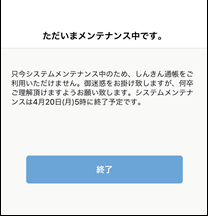 以上